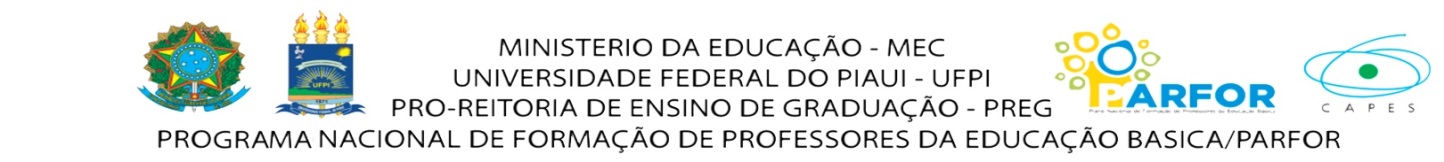 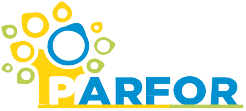 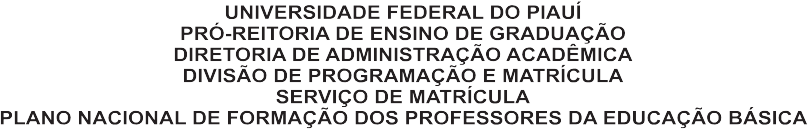 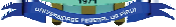 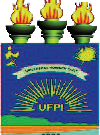 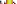 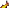 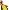 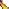 SOLICITAÇÃO DE MATRÍCULA_____º PERIODO 201___DISPONHA NO QUADRO ABAIXO O SEU PLANO DE ESTUDOS PARA EFETIVAÇÃO DE SUA MATRÍCULALOCAL E DATA: _______________________________, _____/______/______ASS. ALUNO (A)ASS.COORDENADOR (A)SOLICITAÇÃO DE MATRÍCULA_____º PERIODO 201___DISPONHA NO QUADRO ABAIXO O SEU PLANO DE ESTUDOS PARA EFETIVAÇÃO DE SUA MATRÍCULALOCAL E DATA: _______________________________, _____/______/______ASS. ALUNO (A)ASS.COORDENADOR (A)MATRÍCULANOMECURSO/MODALIDADECÓDIGO DE TURMACÓDIGO DE TURMACÓDIGO DE TURMACÓDIGO DE TURMACÓDIGO DE TURMACÓDIGO DE TURMACÓDIGO DE TURMADISCIPLINATURMATURMAHORÁRIOSMATRÍCULANOMECURSO/MODALIDADECÓDIGO DE TURMACÓDIGO DE TURMACÓDIGO DE TURMACÓDIGO DE TURMACÓDIGO DE TURMACÓDIGO DE TURMACÓDIGO DE TURMADISCIPLINATURMATURMAHORÁRIOS